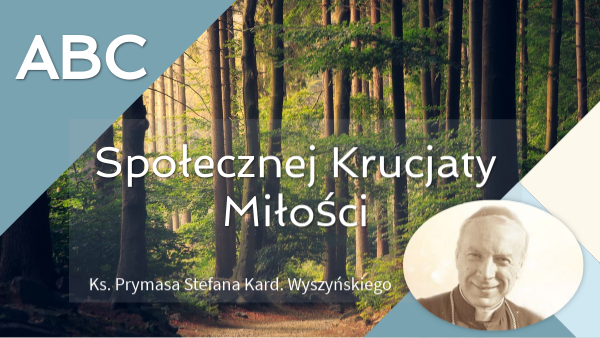 Szanuj każdego człowieka, bo Chrystus w nim żyje. Bądź wrażliwy na drugiego człowieka, twojego brata (siostrę).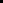 Co to jest szacunek? Opisz pojęcie własnymi słowami.………………………………………………………………………………………………………………………………………………………………………………………………………………………………………………………………………………………………………………………………Co to jest wrażliwość na drugiego człowieka? Podaj przykłady.………………………………………………………………………………………………………………………………………………………………………………………………………………………………………………………………………………………………………………………………Myśl dobrze o wszystkich – nie myśl źle o nikim. Staraj się nawet w najgorszym znaleźć coś dobrego.Napisz  coś miłego o otaczających Cię ludziach (koleżanki, koledzy, rodzina, znajomi, nauczyciele). Postaraj się podać jak najwięcej pozytywnych cech, które dostrzegasz w osobach ze swojego otoczenia.………………………………………………………………………………………………………………………………………………………………………………………………………………………………………………………………………………………………………………………………………………………………………………………………………………………………………………………………………………………………………………………………………………………………………………………………………………………………………………………………Mów zawsze życzliwie o drugich – nie mów źle o bliźnich. Napraw krzywdę wyrządzoną słowem. Nie czyń rozdźwięku między ludźmi.Kto jest moim bliźnim? Słyszałeś kiedyś to pytanie? Jaka jest Twoja odpowiedź?………………………………………………………………………………………………………………………………………………………………………………………………………………………………………………………………………………………………………………………………Pamiętasz, co odpowiedział Jezus, gdy zadano mu to pytanie? (podpowiedź: Łk 10,29)………………………………………………………………………………………………………………………………………………………………………………………………………………………………………………………………………………………………………………………………Rozmawiaj z każdym językiem miłości. Nie podnoś głosu. Nie przeklinaj. Nie rób przykrości. Nie wyciskaj łez. Uspokajaj i okazuj dobroć.Jak myślisz, czym jest język miłości. Opisz go własnymi słowami (możesz wykorzystać określenia miłości wypisane wcześniej z Hymnu o miłości).………………………………………………………………………………………………………………………………………………………………………………………………………………………………………………………………………………………………………………………………………………………………………………………………………………………………………………………………………………………………………………………………………………………………………………………………………………………………………………………………Przebaczaj wszystko wszystkim. Nie chowaj w sercu urazy. Zawsze pierwszy wyciągnij rękę do zgody.Co to jest przebaczenie? Podaj konkretne przykłady.Dlaczego warto wybaczać?………………………………………………………………………………………………………………………………………………………………………………………………………………………………………………………………………………………………………………………………………………………………………………………………………………………………………………………………………………………………………………………………………………………………………………………………………………………………………………………………Działaj zawsze na korzyść bliźniego. Czyń dobrze każdemu, jakbyś pragnął, aby tobie tak czyniono. Nie myśl o tym, co tobie jest kto winien, ale co Ty jesteś winien innym.Wyobraź sobie, w jaki konkretny sposób można wypełnić powyższą zasadę, zapisz 2 konkretne zachowania, które będą wypełnieniem danej zasady, mogą to być sytuacje w szkole, w domu, w grupie rówieśniczej.………………………………………………………………………………………………………………………………………………………………………………………………………………………………………………………………………………………………………………………………………………………………………………………………………………………………………………………………………………………………………………………………………………………………………………………………………………………………………………………………Czynnie współczuj w cierpieniu. Chętnie spiesz z pociechą, radą, pomocą, sercem.Wyobraź sobie, że Twój przyjaciel/Twoja przyjaciółka doświadczyła czegoś bardzo złego, przeżywa trudne chwile i cierpi. Napisz do niego/niej wiadomość ze słowami pociechy i wsparcia.………………………………………………………………………………………………………………………………………………………………………………………………………………………………………………………………………………………………………………………………………………………………………………………………………………………………………………………………………………………………………………………………………………………………………………………………………………………………………………………………Pracuj rzetelnie, bo z owoców twej pracy korzystają inni, jak Ty korzystasz z pracy drugich.Zastanów się, w jakich sytuacjach i w jaki sposób inni korzystają z owoców Twojej pracy i w jaki sposób Ty korzystasz z pracy innych. Zapisz po 2 przykłady z życia.W jaki sposób inni korzystają z owoców mojej pracy?………………………………………………………………………………………………………………………………………………………………………………………………………………………………………………………………………………………………………………………………W jaki sposób ja korzystam z pracy innych?………………………………………………………………………………………………………………………………………………………………………………………………………………………………………………………………………………………………………………………………Włącz się w społeczną pomoc bliźnim. Otwórz się ku ubogim i chorym. Użyczaj ze swego. Staraj się dostrzec potrzebujących wokół siebie.Wypisz konkretne przykłady, w jaki sposób możesz włączyć się w społeczną pomoc bliźnim, w pomoc ubogim i chorym.………………………………………………………………………………………………………………………………………………………………………………………………………………………………………………………………………………………………………………………………………………………………………………………………………………………………………………………………………………………………………………………………………………………………………………………………………………………………………………………………Módl się za wszystkich, nawet za nieprzyjaciół.Ułóż modlitwę za kogoś, kto jest dla Ciebie niemiły, kto źle Cię traktuje, powierz tę osobę Bożej opiece za wstawiennictwem błogosławionego kardynała Wyszyńskiego.………………………………………………………………………………………………………………………………………………………………………………………………………………………………………………………………………………………………………………………………………………………………………………………………………………………………………………………………………………………………………………………………………………………………………………………………………………………………………………………………